Portland's Hillvilla Restaurant Pumpkin Pie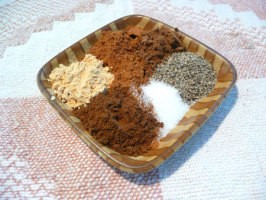 Ingredients: For the pie2 large eggs (room temperature)1 teaspoon vanilla1 (16 ounce) can pumpkin1/4 cup firmly packed brown sugar2 1/2 teaspoons pumpkin pie spice (using Special Pumpkin Pie Seasoning recipe below) 1 cup evaporated milk1/2 cup half-and-half1/2 cup granulated sugar9 inches pastry shellsDirections:     For the pie: Mix together eggs, vanilla, pumpkin, brown sugar and seasoning mix. In saucepan, mix evaporated milk, half and half, and granulated sugar. Cook over low heat until sugar dissolves. Add to the pumpkin mixture. Pour into unbaked pie shell and bake at 425°F for 15 minutes. Lower heat to 350°F and cook 40-50 minutes until done, when a knife comes out clean. Store in refrigerator.For the seasoning: Combine all ingredients. Store in airtight container for use in other baking.  Makes about 3/4 cup. Special Pumpkin Pie Seasoning for Hillvilla Pumpkin Pie:  4 tablespoons ground cinnamon2 tablespoons ground allspice2 tablespoons ground black pepper (that's correct!) 2 tablespoons salt1 tablespoon ground nutmeg1 tablespoon ground cloves1 tablespoon ground gingerMix all ingredients together, and store in an airtight container. Makes approximately 3/4 cup